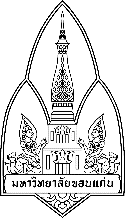 บันทึกข้อความส่วนงาน คณะมนุษยศาสตร์และสังคมศาสตร์ โทร...............ที่ อว 660301.7.7/					วันที่        เมษายน 2564เรื่อง   รายงานขอความเห็นชอบอนุมัติจัดซื้อจัดจ้าง และขออนุมัติเบิกจ่ายเงินเรียน   คณบดีคณะมนุษยศาสตร์และสังคมศาสตร์	ด้วยหลักสูตร..................................................................... คณะมนุษยศาสตร์และสังคมศาสตร์ มหาวิทยาลัยขอนแก่น ได้รับอนุมัติให้ดำเนินการโครงการ ................................................................................................ตามบันทึกที่ 
อว 660301.7./........ ลงวันที่ ....................... จำนวนเงินทั้งสิ้น ............... บาท ไว้แล้วนั้น และได้ดำเนินการจัดซื้อจัดจ้างจำนวน.........รายการ เพื่อใช้ในกิจกรรมดังกล่าว โดยมีรายละเอียดดังนี้.-	ทั้งนี้ การดำเนินการดังกล่าว เป็นการดำเนินการตามหนังสือด่วนที่สุด ที่ กค (กวจ) 0405.2/ว119 ลงวันที่ 7 มีนาคม  2561 เรื่อง แนวทางการปฏิบัติในการดำเนินการจัดหาพัสดุที่เกี่ยวกับค่าใช้จ่ายในการบริหารงาน ค่าใช้จ่ายในการฝึกอบรม การจัดงานและการประชุมของหน่วยงานของรัฐ ดังนั้น จึงใคร่ขอความเห็นชอบการดำเนินการ และขออนุมัติเบิกจ่ายเงินค่าพัสดุดังกล่าว  โดยเบิกจากเงินรายได้ปีงบประมาณ 2564 แผนงาน ผู้สำเร็จการศึกษาคณะมนุษยศาสตร์และสังคมศาสตร์ (62302) งาน จัดการเรียนการสอนสาขามนุษยศาสตร์และสังคมศาสตร์ กองทุน 1 กองทุนทั่วไป กิจกรรม บริหารจัดการสาขาวิชา (126051) งบรายจ่าย เงินอุดหนุนทั่วไป โครงการพัฒนาศักยภาพอาจารย์ รหัสโครงการ 030-02 ให้แก่ 
.................................................................... และให้ถือรายงานนี้เป็นหลักฐานการตรวจรับโดยอนุโลมจึงเรียนมาเพื่อโปรดพิจารณาอนุมัติหมวดรายจ่าย ...................................คุมยอดเบิกจ่ายลำดับที่.....................							เจ้าของเรื่อง ...................ที่รายการ(รายละเอียดของพัสดุ)จำนวนหน่วยนับราคาต่อหน่วยจำนวนเงินหลักฐานการจัดซื้อจัดจ้าง(ใบเสร็จรับเงิน/ใบส่งของ)รวม...............รายการ              เป็นจำนวนเงิน (..............................................................................)รวม...............รายการ              เป็นจำนวนเงิน (..............................................................................)รวม...............รายการ              เป็นจำนวนเงิน (..............................................................................)รวม...............รายการ              เป็นจำนวนเงิน (..............................................................................)เห็นชอบและอนุมัติ           ลงชื่อ......................................................                    (นางเพ็ญนภา วันสาสืบ)                  ผู้อำนวยการกองบริหารงาน              คณะมนุษยศาสตร์และสังคมศาสตร์                   วันที่.....................................             ลงชื่อ......................................................                  (...............................................................)        ประธานกรรมการบริหารหลักสูตร.......................              สาขาวิชา.........................................................                   วันที่.....................................เรียน คณบดีคณะมนุษยศาสตร์และสังคมศาสตร์เพื่อโปรดพิจารณา อนุมัติให้จ่ายเงินจำนวน...................บาท (................................) จากงบประมาณเงินรายได้ ปีงบประมาณ 2564 ให้แก่ ..................................................                    ลงชื่อ.................................เจ้าหน้าที่ผู้ตรวจสอบ                   (...........................................................)เห็นชอบและอนุมัติเบิกจ่ายเงินตามเสนอ                ลงชื่อ.............................................................                 (.........................................................)        ตำแหน่ง.................................................................                   วันที่.....................................